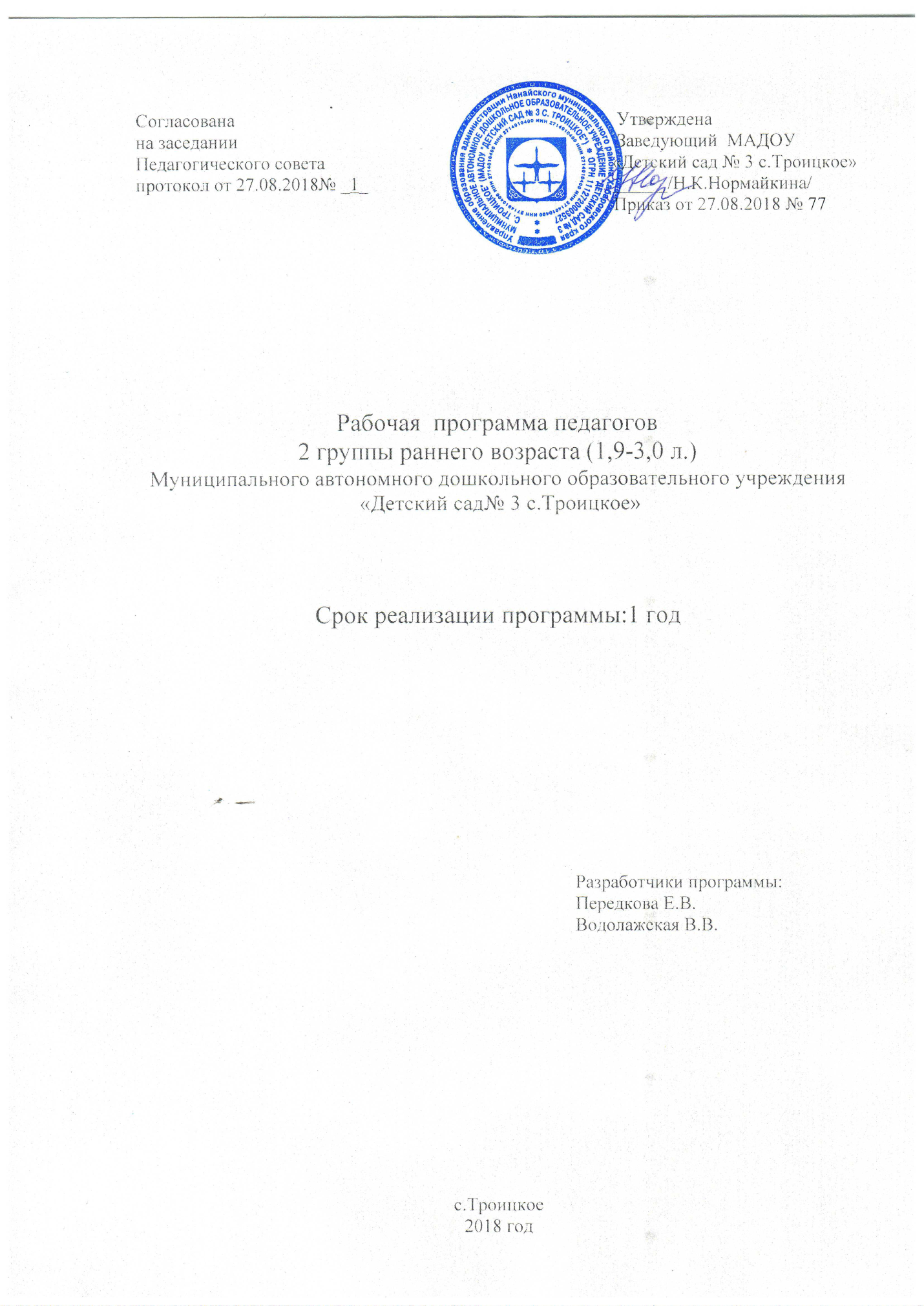 СодержаниеI. Целевой разделПояснительная запискаРабочая программа по развитию детей 2 группы раннего возраста    (Далее - Программа) разработана в соответствии с федеральным государственным образовательным стандартом дошкольного образования,  с учетом Примерной основной образовательной программы ДО, одобренной решением федерального учебно-методического объединения по общему образованию от 20 мая 2015 г. № 2/15, с использованием основной программы  под редакцией Н. Е. Вераксы, Т. С. Комаровой, М. А. Васильевой (М.: МОЗАИКА-СИНТЕЗ, 2015), исходя из специфики условий в ДОУ и запросов родителей воспитанников. Программа определяет содержание и организацию образовательной деятельности   ДОУ.	При разработке Программы учитывались следующие нормативные документы:- Федеральный закон от 29.12.2012 № 273-ФЗ «Об образовании в РФ».- Приказ Министерства образования и науки РФ от 17 октября 2013 г. № 1155 «Об утверждении федерального государственного образовательного стандарта дошкольного образования».- Приказ Министерства образования и науки РФ от 30 августа 2013 г. № 1014 «Об утверждении Порядка организации и осуществления образовательной деятельности по основным общеобразовательным программам – образовательным программам дошкольного образования».- Письмо Департамента государственной политики в сфере общего образования Министерства образования и науки РФ от 28.02.2014 № 08-249 «Комментарии к ФГОС дошкольного образования».- Постановление Федеральной службы по надзору в сфере защиты прав потребителей и благополучия человека от 19 декабря 2013 г. № 68, зарегистрировано в Минюсте России 3 февраля 2014 г., рег. № 31209 «Об утверждении СанПиН 2.4.1.3147-13, с изменениями внесенными постановлением Главного государственного санитарного врача Российской Федерации от 20.07.2015 N 28 "О внесении изменений в СанПиН 2.4.1.3049-13 "Санитарно-эпидемиологические требования к устройству, содержанию и организации режима работы дошкольных образовательных организаций" (зарегистрировано в Минюсте России 03.08.2015, рег. N 38312)Программа состоит из двух взаимодополняющих частей – обязательной и части, формируемой участниками образовательных отношений. Программа может корректироваться в связи с изменениями: нормативно-правовой базы дошкольного образования, образовательного запроса родителейЦель Программы - создание благоприятных условий для равных стартовых возможностей, полноценного физического, психического, культурного, интеллектуального и социально-нравственного развития детей, содействие личностному развитию каждого ребенка, его позитивной социализации на основе сотрудничества с взрослыми и сверстниками в соответствующих возрасту видах детской деятельности.Задачи: - обеспечить сохранение и укрепление физического и психического здоровья дошкольников и эмоциональное благополучие;- способствовать   формированию общей культуры личности ребенка, в том числе ценностей здорового образа жизни, развития социальных, нравственных, эстетических, интеллектуальных, физических качеств, инициативности, самостоятельности и ответственности, формирования предпосылок учебной деятельности;- обеспечить познавательное, речевое, социально-коммуникативное, художественно-эстетическое и физическое развитие детей с учетом их индивидуальных особенностей и склонностей на основе организации разнообразных видов детской деятельности, их интеграции в целях повышения эффективности образовательного процесса;- создать в группах атмосферу гуманного и доброжелательного отношения ко всем воспитанникам, что позволит растить их общительными, добрыми, любознательными, инициативными, стремящимися к самостоятельности и творчеству. Организовать целостный образовательный процесс на основе духовно-нравственных и социокультурных ценностей;- создать продуктивную модель взаимодействия с семьями воспитанников в целях повышения компетентности родителей (законных представителей) в вопросах развития и образования, охраны и укрепления здоровья детей и социумом для обеспечения расширения кругозора воспитанников, обогащения их социального мира.1.1.1 Принципы и подходы к формированию Программы	Содержание образовательной программы соответствует основным положениям дошкольной психологии и педагогики и выстроено на основании следующих принципов:- принцип развивающего образования, целью которого является развитие ребенка;	- сочетание принципов научной обоснованности и практической применимости (содержание программы должно соответствовать основным положениям возрастной   психологии и дошкольной педагогики, при этом иметь возможность реализации в массовой практике дошкольного образования);- соответствие критериям полноты, необходимости и достаточности (позволять решать поставленные цели и задачи только на необходимом и достаточном материале, максимально приближаться к разумному «минимуму»);- принцип единства воспитательных, развивающих и обучающих целей и задач процесса образования детей дошкольного возраста, в ходе реализации которых формируются такие знания, умения и навыки, которые имеют непосредственное отношение к развитию детей дошкольного возраста;- принцип интеграции образовательных областей в соответствии с возрастными возможностями и особенностями воспитанников, спецификой и возможностями образовательных областей;- принцип комплексно-тематического планирования образовательного процесса с ведущей игровой деятельностью; - принцип 	учета этнокультурной ситуации развития детей, приобщения к социокультурным нормам, традициям семьи, общества и государства;- решение программных образовательных задач в совместной деятельности взрослого и детей и самостоятельной деятельности детей не только в рамках непосредственно образовательной деятельности, но и при проведении режимных моментов в соответствии со спецификой дошкольного образования.Основными подходами к  формированию Программа является:- культурологический подход, который позволяет рассматривать детство как особую субкультуру;- личностно-ориентированный подход, позволяющий выстраивать работу по формированию образа себя и мира, самооценки и уровня притязаний ребенка дошкольного возраста на основе учета индивидуальных особенностей детей и социальной ситуации их развития;- средовой подход, сочетающий в себе требования к оптимальной организации социальной ситуации развития ребенка, педагогическому взаимодействию в контексте предметно-развивающей и пространственной среды ДОУ и образовательной среды;- деятельностный подход, позволяющий учитывать развитие ребенка в разных видах деятельности, ведущий вид деятельности и его влияние на формирование личностных новообразований и расширение зоны ближайшего развития;- возрастной подход, ориентирующийся на закономерностях развития личности ребенка (физиологических, психических, социальных, психологических, возрастных и др.).1.1.2 Значимые для разработки и реализации Программы характеристики, в том числе характеристики особенностей развития детей раннего и дошкольного возраста. При разработке Программы учитывались следующие значимые характеристики: климатические, демографический, социокультурная среда; национальные, контингент воспитанников; характеристики особенностей развития детей раннего и дошкольного возраста.Климатические ДОУ расположено в селе Троицкое Нанайского муниципального района Хабаровского края, недалеко от реки Амур.  Климат умеренный, муссонный, с малоснежной холодной зимой и жарким влажным летом. Средняя температура января −23,4 °C, Средняя температура июля +21,3 °C, Среднегодовая температура — +2,4 °C, Среднегодовая влажность воздуха: 78 %. ДОУ работает в условиях полного рабочего дня (10-часового пребывания). Группы функционируют в режиме 5-дневной рабочей недели. График работы с 7.45 до 17.45 часов, выходные дни – суббота и воскресенье, праздничные дни. Длительность пребывания детей в ДОУ составляет 10 часов.ДемографическиеОбучение и воспитание детей происходит на русском языке. Из общего числа воспитанников девочек -60%, мальчиков -40%.Национальные Группа многонациональна: нанайцы, ульчи, русские. Из всего количества воспитанников 3 человека представители коренных народов (нанайцы)-14%.Социокультурная средаПедагогами разработана определенная дидактическая последовательность ознакомления дошкольников с социумом ближайшего окружения, которая успешно осуществляется на практике Ознакомление детей с объектами социальной сферы.Контингент воспитанниковВ 2018-2018 учебном году возрастной состав воспитанников  от 1.9 до 3,0 лет	Контингент детей, посещающих группу, имеет физическое развитие, соответствующее возрастным, медицинским показателям своего возраста. Отклонений в психическом развитии нет.Социальный статус родителейСоциальными заказчиками деятельности учреждения являются в первую очередь родители воспитанников. Поэтому коллектив ДОУ пытается создать доброжелательную, психологически комфортную атмосферу, в основе которой лежит определенная система взаимодействия с родителями, взаимопонимание и сотрудничество.Характеристики особенностей развития детей раннего и дошкольного возраста 	Возрастные особенности детей, посещающих 2 группу раннего возраста, подробно сформулированы в основной программе дошкольного образования «От рождения до школы» под редакцией Н. Е. Вераксы, Т. С. Комаровой, М. А. Васильевой (М.: МОЗАИКА-СИНТЕЗ, 2015)1.2 Планируемые результаты1.2.1 Целевые ориентиры в раннем возрастеРезультаты освоения Программы конкретизируют требования федерального государственного образовательного стандарта дошкольного образования (ФГОС ДО) к целевым ориентирам в обязательной части и части, формируемой в дошкольной организации с учетом возможностей и индивидуальных различий детей. 	Так как целевые ориентиры программы «От рождения до школы» базируются на ФГОС ДО, поэтому в нашей Программе они также совпадают с текстом ФГОС ДО и даются для детей раннего возраста (на этапе перехода к дошкольному возрасту).2 года - ребёнок интересуется окружающими предметами и активно действует с ними; эмоционально вовлечен в действие с игрушками и другими предметами, стремится проявить настойчивость в достижении результата своих действий; - ребёнок использует специфические, культурно фиксированные предметные действия, знает назначение бытовых предметов (ложки, расчески, карандаша и др.) и умеет пользоваться ими. - владеет простейшими навыками самообслуживания; - стремится проявлять самостоятельность в бытовом и игровом поведении; - ребёнок владеет активной и пассивной речью, включённой в общение; может обращаться с вопросами и просьбами, понимает речь взрослых; знает названия окружающих предметов, игрушек. 1.2.2 Целевые ориентиры части Программы, формируемой участниками образовательных отношений.Целевые ориентиры на этапе завершения освоения парциальной программыЧасть программы, сформированная участниками образовательных отношений, отражает реализацию существующих традиций и положительных устойчивых результатов деятельности дошкольного учреждения в организации оздоровительной работы с детьми. Актуальность выбора парциальной образовательной программы определяется образовательными потребностями и интересами детей и членов их семей, а также возможностями педагогического коллектива и условиями, созданными в детском саду.«Малыш в мире природы» М.В. Коробова, Р.Ю. БелоусоваРебёнок владеет знаниями о животном и растительном мире, роли человека в природе, умеет различать и называть растения, кустарники, деревья, комнатные растения, животных мира (зверей, насекомых, рыб, земноводных).Ребёнок умеет объяснять экологические зависимости, гуманно относиться ко всему живом. Владеет навыками правильного поведения в природной среде1.3 Внутренняя система оценки (развивающее оценивание) качества образовательной деятельности по ПрограммеСистема мониторинга динамики развития детей, динамики их образовательных достиженийДля повышения эффективности индивидуального развития детей в ДОУ осуществляется мониторинг. Система мониторинга динамики развития детей, динамики их образовательных достижений, основанная на методе наблюдения, включает: - педагогические наблюдения, педагогическую диагностику, связанную с оценкой эффективности педагогических действий с целью их дальнейшей оптимизации; - детские портфолио, фиксирующие достижения ребенка в ходе образовательной деятельности; - карты развития ребенка; - различные шкалы индивидуального развития. При реализации Программы в рамках педагогической диагностики (оценки индивидуального развития детей дошкольного возраста, связанной с оценкой эффективности педагогических действий и лежащей в основе их дальнейшего планирования) проводится оценка индивидуального развития детей. Результаты педагогической диагностики (мониторинга) используются исключительно для решения следующих образовательных задач: - индивидуализации образования (в том числе поддержки ребенка, построения его образовательной траектории или профессиональной коррекции особенностей его развития); - оптимизации работы с группой детей.Мониторинг Программы	Педагогическая диагностика (мониторинг) проводится 2 раза в год в начале и конце учебного года по пяти образовательным областям. 	Инструментарий для педагогической диагностики — пособие "Диагностика педагогического процесса" (автор Н.В.Верещагина), позволяющие фиксировать индивидуальную динамику и перспективы развития каждого ребенка в ходе:коммуникации со сверстниками и взрослыми (как меняются способы установления и поддержания контакта, принятия совместных решений, разрешения конфликтов, лидерства и пр.);игровой деятельности; познавательной деятельности (как идет развитие детских способностей, познавательной активности);проектной деятельности (как идет развитие детской инициативности, ответственности и автономии, как развивается умение планировать и организовывать свою деятельность);  художественной деятельности;физического развития.Результаты педагогической диагностики могут использоваться исключительно для решения следующих образовательных задач:индивидуализации образования (в том числе поддержки ребенка, построения его образовательной траектории или профессиональной коррекции особенностей его развития);оптимизации работы с группой детей.В ходе образовательной деятельности педагоги должны создавать диагностические ситуации, чтобы оценить индивидуальную динамику детей и скорректировать свои действия. Общая картина по группе позволит выделить воспитанников, которые нуждаются в особом внимании педагога и в отношении которых необходимо скорректировать, изменить способы взаимодействия. II.  Содержательный раздел       2.1. Образовательная деятельность в соответствии  с направлениями развития ребенка по образовательным областямОбразовательная деятельность осуществляется по пяти образовательным областям: «Социально-коммуникативное развитие», «Познавательное развитие», «Речевое развитие», «Художественно-эстетическое развитие», «Физическое развитие».	 Обязательная часть Программы соответствует основной программе дошкольного образования «От рождения до школы» под редакцией Н. Е. Вераксы, Т. С. Комаровой, М. А. Васильевой (М.: МОЗАИКА-СИНТЕЗ, 2015)Часть, формируемая участниками образовательных отношенийФедеральными государственными образовательными стандартами дошкольного образования обозначена цель педагогической работы в ДОУ как гармоничное развитие каждого ребенка.  А гармоничное развитие личности тесно связано с процессом формирования ее духовных, нравственных запросов, с одной стороны, и с реализацией интеллектуальных, творческих возможностей - с другой стороны. Инновационное направление Исходя из запросов родителей и возможностей ДОУ, нами выбрано направление по экологическому воспитанию детей раннего возраста. Работа по экологическому воспитанию детей осуществляется на основе парциальной программы «Малыш в мире природы» М.В. Коробова, Р.Ю. Белоусова (М.: Просвещение, 2006).Основной деятельностью экологического воспитания дошкольников является формирование осознанно-правильного отношения детей к объектам природы, с которыми они непосредственно контактируют. Родители и педагоги в равной мере должны заботиться о формировании познавательного, эстетического и гуманного отношения детей к природе.В раннем возрасте особенно важно развивать у детей добрые чувства, так как повышенная эмоциональность и познавательная направленность.Программа разработана в форме игры, познавательной и исследовательской деятельности, в творческой активности. Работа ведется по всем образовательным направлениям и интегрируется со всеми образовательными областями: «Физическое развитие», «Социально-коммуникативное развитие», «Художественно-эстетическое развитие», «Речевое развитие», «Познавательное развитие». Цель: создание благоприятных условий для гармоничного вхождения ребёнка в мир природы, развитие коммуникативности, любознательности, активности, самостоятельности, инициативности, творчества.Задачи:Содействовать развитию у детей желания и умения наблюдать за растениями, животными, насекомыми отмечая их характерные особенности.Развивать умственные способности детей при установлении причинно-следственных связей между уходом и жизнью всего живого. Воспитывать гуманное отношение к живому, развивать первые эстетические представления. Учить ребёнка заботиться о растениях, животных, насекомых знать их потребности.Развивать и поддерживать познавательную активность, элементарную инициативу  в познании предметов, растений, животных, насекомых  и уходе за нимРазвивать у детей воображение.Обогащать словарь, развивать связную речь, интерес к художественному слову.Программа направлена на активное вовлечение в экологическое воспитание детей раннего возраста родителей (законных представителей) воспитанников ДОУ.Парциальная программа реализуется через совместную деятельность взрослых и детей, самостоятельную деятельность и при проведении режимных моментов. Работа проводится как в первой, так и во второй половине дня. 2.2  Описание вариативных форм, способов, методов и средств реализации ПрограммыФормы, способы, методы и средства реализации Программы  соответствует разделу основной программы дошкольного образования «От рождения до школы» под редакцией Н. Е. Вераксы, Т. С. Комаровой, М. А. Васильевой (М.: МОЗАИКА-СИНТЕЗ, 2015)2.3  Особенности образовательной деятельности разных видов и культурных практикОсобенностью организации образовательной деятельности является ситуационный подход. Основной единицей образовательного процесса выступает образовательная ситуация, которую планирует и целенаправленно организует педагог с целью решения определенных задач развития, воспитания и обучения. В ходе образовательной ситуации появляется образовательный результат – продукт, который может быть, как материальный (рассказ, рисунок, поделка, коллаж и т.д.), так и нематериальный (новое знание, образ, переживание, отношение и т.д.).1. Образовательные ситуации в непрерывной образовательной деятельности.	Образовательные ситуации используются  в процессе непрерывной образовательной деятельности. Основными задачами таких образовательных ситуаций является формирование у детей новых умений в разных видах деятельности и представлений, обобщение знаний по теме, развитие способности рассуждать и делать выводы. 	Воспитатель создает образовательные ситуации, которые побуждают детей применять свои знания и умения, искать пути решения возникшей проблемы, проявляя творчество и самостоятельность в решении проблемы.	В образовательных ситуациях педагог использует игровые приемы, наглядные методы, в том числе схемы, предметные и условно-графические модели.2. Образовательные ситуации в ходе режимных моментов	Образовательные ситуации включаются в образовательную деятельность в режимные моменты. Они направлены на закрепление у детей знаний, умений, их  применение в новых условиях, проявление дошкольником активности, самостоятельности и творчества. В ходе такой деятельности получается какой-либо продукт (дневник наблюдений, панно, мини-музей и т.п.).	Образовательная деятельность осуществляется в ходе соответствующих возрасту видах деятельности, обозначенных в ФГОС ДО (приказ МОиН РФ № 1155 от 17.10.2013, п. 2.7).Образовательная деятельность, осуществляемая в ходе режимных моментовКультурные практики	Среди культурных практик выделяются практики организованной образовательной деятельности с детьми. Они могут быть разными по форме.Формы организации культурных практикВ ДОУ используется несколько видов организованной образовательной  деятельности.Виды организованной образовательной деятельности	Кроме образовательной деятельности, в дошкольной группе обычно формируются свои культурные практики взаимодействия детей и педагогов, детей между собой в ходе режимных моментов и организации самостоятельной деятельности воспитанников. Задача педагогом заключается в регулировании общения детей в процессе совместной деятельности. Приемы, используемые педагогом для регулирования:- объяснение необходимости работать дружно, ориентируясь на общий результат при демонстрации способов совместно-раздельных и совместно-последовательных, совместно-распределенных действий;- обучение детей взаимопомощи советом, показом, совместным со сверстником выполнением дела, указанием на то, что выполнять работу за другого - не означает помочь ему, а напротив, сделать хуже: не дать возможности научиться делать это самому;- напоминание последовательности этапов совместной работы и опережающее одобрение ее результатов как результатов коллективного труда;- разъяснение детям моральных правил поведения, в которых были бы даны образцы поступков с точки зрения их влияния на формирование положительных взаимоотношений в детском коллективе.	Во второй половине дня организуются разнообразные культурные практики, ориентированные на проявление детьми самостоятельности и творчества в разных видах деятельности. В культурных практиках воспитателем создается атмосфера свободы выбора, творческого обмена и самовыражения, сотрудничества взрослого и детей. Организация культурных практик носит преимущественно подгрупповой характер.Культурные практики2. 4 Способы и направления поддержки детской инициативы	Детская инициатива проявляется в свободной самостоятельной деятельности детей по выбору и интересам. Возможность играть, рисовать, конструировать, сочинять и пр. в соответствии с собственными интересами является важнейшим источником эмоционального благополучия ребенка в детском саду. Во всех видах самостоятельной инициативной деятельности детей в ДОУ воспитанникам оказывается поддержка.Поддержка детской инициативыОбязательные аспекты, обеспечивающие поддержку детской инициативы, а именно: обеспечение эмоционального благополучия ребенка, формирование доброжелательных и внимательных отношений между педагогом и воспитанниками, создание условий для проектной деятельности, описаны в основной образовательной программе дошкольного образования «От рождения до школы» под редакцией Н. Е. Вераксы, Т. С. Комаровой, М. А. Васильевой (М.: МОЗАИКА-СИНТЕЗ, 2015).2.5 Особенности взаимодействия педагогического коллектива с семьями воспитанниковДОУ тесно сотрудничает с семьями воспитанников разных категорий, а именно:с семьями воспитанников, посещающих ДОУ;с будущими родителями.Задачи взаимодействия с семьями:- формирование психолого-педагогических знаний родителей;- приобщение родителей к участию  в жизни ДОУ;- оказание помощи семьям воспитанников в развитии, воспитании и обучении детей;- изучение и пропаганда лучшего семейного опыта.	В работе с родителями используем различные формы взаимодействия.Формы взаимодействия с семьями воспитанниковВзаимодействие ДОУ и  родителей 2.6 Организация  образовательной деятельности с учётом национальных и социокультурных особенностейОбразовательная деятельность в дошкольном образовательном учреждении выстраивается с учетом следующих особенностей:	- национально-культурные – детский коллектив ДОУ многонационален: нанайцы, ульчи, русские;- ближайшее окружение - детский сад окружают жилые дома, Отделение полиции, Пожарная часть;- климатические - ДОУ находится на территории Дальнего Востока. Особенности климата: короткое лето, длинная зима. Особенностью является проживание малочисленных коренных населений (нанайцы, ульчи, и др.), в связи с этим, образовательный процесс строится с учётом регионального компонента.В непрерывной образовательной деятельности, режимных моментах педагоги дают детям краеведческие сведения о родном селе Троицкое, Хабаровском крае, об истории его возникновения, о его достопримечательностях. Они воспитывают гордость за свою малую Родину, желание сделать ее лучше. В работе используются разнообразные методы и формы  организации детской деятельности: народные подвижные игры и забавы, дидактические игры, слушание музыки,  наблюдения в природе, чтение детской литературы, знакомство с народно-прикладным искусством и др.Основной целью данной работы  является развитие духовно-нравственной культуры ребенка, воспитание гражданских чувств, чувства любви к Родине, родному краю.Задачи:        *Дать знания детям о родном селе: история, символика, достопримечательности, промышленные объекты, их вред и польза, экологическая ситуация в селе.*Познакомить с именами тех, кто основал и прославил посёлок.*Расширить знания детей о флоре и фауне Хабаровского края.*Воспитывать любовь к родному краю, умение видеть прекрасное, гордиться им.*Познакомить с культурой и традициями  Хабаровского края.*Формировать экологическую культуру у детей и их родителей, желание принимать участие в проведении мероприятий по охране окружающей средыИнтеграция образовательных областей ПрограммыIII. Организационный раздел3.1 Психолого-педагогические условия, обеспечивающие развитие ребенкаДля успешной реализации Программы в ДОУ обеспечены следующие психолого-педагогические условия:	1) Уважение взрослых к человеческому достоинству детей, формирование и поддержка их положительной самооценки, уверенности в собственных возможностях и способностях;2) Использование в образовательной деятельности форм и методов работы с детьми, соответствующих их возрастным и индивидуальным особенностям (недопустимость как искусственного ускорения, так и искусственного замедления развития детей);3) Построение образовательной деятельности на основе взаимодействия взрослых с детьми, ориентированного на интересы и возможности каждого ребёнка и учитывающего социальную ситуацию его развития;4) Поддержка взрослыми положительного, доброжелательного отношения детей друг к другу и взаимодействия детей друг с другом в разных видах деятельности;5) Поддержка инициативы и самостоятельности детей в специфических для них видах деятельности;6) Возможность выбора детьми материалов, видов активности, участников совместной деятельности и общения;7) Защита детей от всех форм физического и психического насилия;8) Поддержка родителей (законных представителей) в воспитании детей, охране и укреплении их здоровья, вовлечение семей непосредственно в образовательную деятельность.9) Оценка индивидуального развития детей в рамках педагогической диагностики (оценки индивидуального развития детей дошкольного возраста, связанной с оценкой эффективности педагогических действий и лежащей в основе их дальнейшего планирования).10) Профессиональное развитие педагогических и руководящих работников, в том числе их дополнительного профессионального образования. 3.2. Организация развивающей предметно-пространственнойсредыРазвивающая предметно-пространственная среда ДОУ обеспечивает максимальную реализацию образовательного потенциала пространства ДОУ, группы, а также ее территории, приспособленной для реализации Программы, материалов, оборудования и инвентаря для развития детей дошкольного возраста в соответствии с особенностями каждого возрастного этапа, охраны и укрепления их здоровья, учета их развития Для детей раннего возраста предметная среда несколько отличается от предметной среды дошкольного возраста (Приложение 2)           Основные характеристики предметной среды  группы  раннего  возраста:разнообразие — наличие всевозможного игрового и дидактического материала для сенсорного развития, конструктивной, изобразительной и музыкальной деятельности, развития мелкой моторики, формирования представлений о самом себе, организации двигательной активности и др.;доступность — расположение игрового и дидактического материала в поле зрения ребенка (низкая мебель, открытые шкафы);зонирование — построение не пересекающихся друг с другом игровых и обучающих зон;крупномасштабность игрушек - соразмерность самому ребенку или кукле.оптимальность - разумный оптимум в насыщении среды материалами и игрушками;цветовой дизайн - эстетичность, преобладание в группе 3-х основных цветов и оттенков;сочетание новизны и традиций - отсутствие увлечения материалами «нового поколения», сбалансированный подбор, ориентация на большую развивающую ценность;трансформируемость - материалы и оборудование легко перестраиваются, являются многофункциональными, по отношению к каждому виду деятельности рассматриваются с точки зрения их размещения целостно;полоролевая специфика - обеспечение среды как общими, так и специфичными играми, игрушками, материалами для мальчиков и девочек.Материально-техническое обеспечениеВ группе создана необходимая среда для осуществления образовательного и оздоровительного процесса, созданы условия  для самостоятельного активного и целенаправленного действия детей во всех видах деятельности.Наличие подвижных и стационарных средств и объектов деятельности в условиях ДОУ создают каждому ребенку возможность самостоятельного выбора деятельности и условий ее реализации.В группе имеется игровой материал для познавательного развития детей раннего и дошкольного возраста, музыкального развития, для продуктивной и творческой деятельности, для сюжетно-ролевых игр; игрушки и оборудование для игр во время прогулок; оборудование для физического, речевого, интеллектуального развития; игры, способствующие развитию у детей психических процессов. Созданы условия для совместной и индивидуальной активности детей.  Методические материалы и средства обучения и воспитания	В воспитательно-образовательной работе используется учебно-методический комплект, представленный   в основной программе дошкольного образования «От рождения до школы» под редакцией Н. Е. Вераксы, Т. С. Комаровой, М. А. Васильевой (М.: МОЗАИКА-СИНТЕЗ, 2015).	В работе с воспитанниками используются парциальные программы и технологии.Методическое обеспечение  образовательной области  «Социально-коммуникативное развитие»Методическое обеспечение образовательной области «Познавательное развитие»Методическое обеспечение образовательной области «Речевое развитие»Методическое обеспечение образовательной области«Художественно-эстетическое развитие»Методическое обеспечение образовательной области«Физическое развитие»3.4.  Планирование образовательной деятельностиОбразовательная деятельность строится с учётом контингента воспитанников, их индивидуальных и возрастных особенностей, социального заказа родителей.  Продолжительность непрерывной образовательной деятельности (НОД) и зависит от возраста детей и соответствует требованиям СанПиН 2.4.1.3049-13 (с последующими  изменениями).В теплое время года непосредственно образовательную деятельность осуществляют на участке во время прогулки. Воспитателю предоставляется право варьировать место непосредственной образовательной деятельности в педагогическом процессе, интегрировать содержание различных видов непосредственной образовательной деятельности в зависимости от поставленных целей и задач обучения и воспитания, их место в образовательном процессе. Расписание непосредственно образовательной деятельности составляется в соответствии требованиями СанПиН..НОД физкультурно-оздоровительного и эстетического цикла занимают не менее 50% общего времени, отведенного на непосредственно образовательную деятельность. В ходе организации образовательной деятельности педагог опирается на субъективный опыт ребенка, его интересы, склонности, устремления, индивидуально-значимые ценности, которые определяют своеобразие восприятия и осознания окружающего мира каждым малышом.Ребенку предоставляется возможность максимально использовать свой собственный, уже имеющийся опыт, личностно-значимый для него, а не просто безоговорочно принимать («усваивать») все, что сообщает ему педагог. Педагог и ребенок выступают как равноправные партнеры, носители разнородного, но одинаково необходимого опыта. Основной замысел личностно-ориентированного общения состоит в том, чтобы раскрыть содержание индивидуального опыта ребенка, согласовать его с задаваемым и тем самым добиться личностного освоения нового содержания. При реализации задач образовательной деятельности профессиональная позиция педагога состоит в заведомо уважительном отношении к любому высказыванию ребенка по содержанию обсуждаемой темы. Организация непрерывной образовательной деятельностиВ теплое время года непосредственно образовательную деятельность осуществляют на участке во время прогулки. Продолжительность НОД  детей в соответствии с возрастом1г.9мес.-3года - 8 -10минутВ середине времени, отведенного на непрерывную образовательную деятельность, проводятся физкультурные минутки. Перерывы между периодами непрерывной образовательной деятельности - не менее 10 минут. Образовательную деятельность, требующую повышенной познавательной активности и умственного напряжения детей, организовывается в первую половину дня. Для профилактики утомления детей рекомендуется проводить физкультурные, музыкальные занятия, ритмику и т.п. Занятия по физическому развитию организуются не менее 3 раз в неделю. Один раз в неделю круглогодично организуются занятия по физическому развитию детей на открытом воздухе. Их проводят только при отсутствии у детей медицинских противопоказаний и наличии у детей спортивной одежды, соответствующей погодным условиям. Модель организации образовательной деятельности на день (Приложение 3)Планирование образовательной деятельностина 2018/2019 учебный год Сетка  непрерывной непосредственно образовательной деятельности на 2017/2018 учебный годТематический принцип построения образовательного процесса позволяет уделять не менее одной недели. Оптимальный период — 2–3 недели. Тема должна быть отражается в подборе материалов, находящихся в группе и центрах (уголках) развития.В Программе дано комплексно-тематическое планирование для каждой возрастной группы (Приложение 3)3.5 Режим дня          Непременным условием здорового образа жизни и успешного развития детей является правильный режим. Правильный режим дня — это рациональная продолжительность и разумное чередование различных видов деятельности и отдыха детей в течение суток. Основным принципом правильного построения режима является его соответствие возрастным психофизиологическим особенностям детей.Режим скорректирован с учётом режима работы учреждения (с 7.45ч. до 17.45ч.) и с учётом климата (тёплого и холодного периода).Режим дня (тёплый период)Режим дня (холодный период)В летний оздоровительный период изменяется режим раздачи пищи: завтрак – 9.00; обед на 15 минут раньше; полдник на 30 минут позже, удлиняется дневной сон всех групп. Планируется одна образовательная деятельность в день (музыка, физическая культура).Индивидуальный режим (для вновь поступающих детей)Щадящий режим дня (для детей после болезни, ослабленных)       №п/пСодержаниестр.IЦелевой раздел1.1.Пояснительная записка 31.1.1Принципы и подходы к формированию Программы41.1.2Значимые для разработки и реализации Программы  характеристики51.2.Планируемые результаты как ориентиры  освоения  воспитанникамиПрограммы 71.2.1Целевые ориентиры в раннем возрасте71.3Внутренняя система оценки качества освоения Программы8IIСодержательный раздел2.1.Описание образовательной деятельности в соответствии с направлениями развития ребенка по образовательным областям92.2.Описание форм, способов, методов и средств  реализации программы с учетом возрастных и индивидуальных особенностей воспитанников, специфики их образовательных потребностей и интересов.102.3.Описание особенности образовательной деятельности разных видов и культурных практик102.4.Способы и направления поддержки детской инициативы142.5.Особенности взаимодействия  педагогического коллектива с семьями воспитанников152.6Организация образовательной деятельности с учетом национальных и  социокультурных условий16IIIОрганизационный раздел3.1.Психолого-педагогические условия, обеспечивающие развитие ребенка18  3.2.Организация развивающей предметно-пространственной среды193.3.Материально-техническое обеспечение203.4.Планирование образовательной деятельности223.5.Режим дня и распорядок24IVПриложениеСоциальная сфера 1,9-3 годаОбразованиеДетский садЗдравоохранениеМедицинский кабинет ДОУ ИзоляторФизкультура и спортСпортивная площадка ДОУУчреждения культуры и достопримечательности поселкаУчастие в творческих смотрах, конкурсах и худ. самод. в д/сОрганы власти и управленияДетский сад и его сотрудникиТорговляИгры в магазинСфера услугСфера услуг в детском садуПЧ № 79Сюжетно-ролевые игры№ п/пФамилия Имя ребенкаДата рожденияВозраст на 01.09.18Самборский Леон12.07.20152,11Котельникова Виктория05.01.20162,6Кузнецова Дарина07.01.20162,5Позднякова Юля03.02.20162,4Пассар Надежда25.04.20162,4Лялин Ярослав27.04.20162,4Степанюк Степан12.05.20162,4Назарова Елена20.06.20162,3Семенова Мирослава04.07.20162,3Падирякова Кира15.07.20162,1Пустовой Захар24.07.20161,11Панова Виктория01.08.20161,11Пальчевская Ольга11.08.20161,10Ходжер Всеволод20.08.20161,10Трофимов  Вадим12.09.20161,10Полякова Анастасия16.09.20161,10Ковалёва София18.09.20161,9Дёмина Дарья15.10.20161,9Пальцев Захар 25.10.20161,9Тихомиров Валерий25.10.20161,9Жировская Мира30.10.20161,9Маслов Тимофей05.11.20161,9Характеристика2017-2018 учебный годособенности семейособенности семейКоличество детей, посещающих ДОУ20Количество полных семей85%Количество неполных семей15%Количество многодетных семей15%Количество опекаемых семей0%Образовательная деятельностьСодержание деятельностив утренний отрезок временинаблюдения — в уголке природы, за деятельностью взрослых;индивидуальные игры и игры с небольшими подгруппами детей (дидактические, развивающие, сюжетные, музыкальные, подвижные и пр.);создание практических, игровых, проблемных ситуаций и ситуаций общения, сотрудничества, гуманных проявлений, заботы о малышах в детском саду, проявлений эмоциональной отзывчивости к взрослым и сверстникам;трудовые поручения (дежурство по столовой, занятиям, уход за комнатными растениями и пр.);беседы и разговоры с детьми по их интересам;рассматривание дидактических картинок, иллюстраций, просмотр видеоматериалов разнообразного содержания;индивидуальная работа с детьми в соответствии с задачами разных образовательных областей;двигательная деятельность детей;работа по воспитанию у детей культурно-гигиенических навыков и культуры здоровья.во время прогулкиподвижные игры и упражнения, направленные на оптимизацию режима двигательной активности и укрепление здоровья детей;наблюдения за объектами и явлениями природы, направленные на установление разнообразных связей и зависимостей в природе, воспитание отношения к ней;экспериментирование с объектами неживой природы;сюжетно-ролевые и конструктивные игры (с песком, со снегом, с природным материалом);элементарная трудовая деятельность;свободное общение воспитателя с детьми.Формы организации	ОсобенностиИндивидуальнаяПозволяет индивидуализировать обучениеГрупповаяГруппа делится на подгруппы. Число занимающихся может быть разным — от 3 до 8, в зависимости от возраста и уровня развития детей.ФронтальнаяРабота со всей группойВид организованной образовательной деятельностиОсобенностиТематическийтемы занятий посвящены определенной темеИнтегрированныйраскрытие целостной сущности определенной темы средствами разных видов деятельности, которые объединяются в широком информационном поле занятия через взаимное проникновение и обогащениеКомплексныйреализация задач средствами разных видов деятельности при ассоциативных связях между ними. При этом один вид деятельности доминирует, а второй его дополняет, создает эмоциональный настрой.контрольно-проверочныйколичественная и качественная оценка достигнутых результатов обучениядидактическая играобучение протекает на основе игровой и дидактической задачи, направленность на результатигровая обучающая ситуациясовместная деятельность педагога и детей, планируемая и организуемая педагогом с целью решения определенных задач развивающего обучения с учетом возрастных особенностей и интересов детейЭкскурсиярасширение, углубление, обобщение представлений детей о каком-либо объектеВиды культурных практикСодержаниеНа что направленаСовместная игра воспитателя и детейсюжетно-ролевая, режиссерская, игра-драматизация, строительно-конструктивные игрыобогащение содержания творческих игр, освоение детьми игровых умений, необходимых для организации самостоятельной игрыСитуации общения и накопления положительного социально-эмоционального опытаситуации реально-практического характера (оказание помощи малышам, старшим);условно-вербальногохарактера (на основе жизненных сюжетов или сюжетов литературных произведений);имитационно-игровымиумение разрешать жизненную проблему (ситуацию), близкую детям дошкольного возрастаТворческая мастерскаязанятия рукоделием, приобщение к народным промыслам,просмотр познавательных презентаций, оформлениехудожественной галереи, книжного уголка или библиотеки,игры и коллекционированиеиспользование детьми полученных ранее знаний и умений в практической деятельностиМузыкально-театральная гостинаявосприятие музыкальных произведений, детское музицирование, театрализованная деятельностьразвитие творческих способностейЛитературная гостинаялитературные чтения,творческая деятельность на основе литературных произведений,литературные викториныразвитие творческих способностейИнтеллектуальный тренингразвивающие игры, логические упражнения, занимательные задачиразвитие интеллектуальных способностей, логикиДетский досугфизкультурный досуг,музыкальный досугвовлечение детей в активное взаимодействие  и общение друг с другом, самореализация в различных видах деятельностиТрудовая деятельность (коллективная и индивидуальная)хозяйственно-бытовой труд,труд в природеформирование трудовых навыков и их дальнейшее совершенствованиеНаправленияСпособыПоддержка детской автономии:самостоятельность в замыслах и их воплощении;индивидуальная свобода деятельности;самоопределениеСоздание условий для самовыражения в различных видах деятельности и различными средствами (игровой, конструктивной, продуктивной, художественно-эстетической, общении, двигательной и др.)Поддержка инициативных высказываний.Применение методов проблемного обучения,  а также использование интерактивных форм обучения.Поддержка спонтанной игровой деятельности (индивидуальной или коллективной), где замысел, воплощение сюжета, выбор партнеров осуществляется детьми без вмешательства педагогаСоздание условий для развития и развертывания спонтанной детской игры:выбор оптимальной тактики поведения педагога;наличие времени в режиме дня, отведенного на спонтанную свободную игру (не менее 1,5 часов в день, непрерывность каждого из временных промежутков должна составлять по возможности не менее 30 минут, один из таких промежутков отводится на прогулку);наличие разнообразных игровых материаловРазвитие инициативыДавать посильные задания поручения;снимать страх «я не справлюсь».Давать задания интересные, когда у ребенка есть личный интерес что-то делать (желание помочь, поддержать, быть не хуже или лучше остальных). Учить объективно смотреть на возможные ошибки и неудачи, адекватно реагировать на них. ИндивидуальныеПодгрупповыеКоллективныеКонсультациибеседыпроектная деятельностьанкетированиеконсультациибеседымастер-классысеминар-практикумкруглый столпроектная деятельностьанкетированиеродительские собраниядень открытых дверейспортивные и культурно-массовые мероприятиямастер-классысеминар-практикумконференциикруглый столпроектная деятельностьсовместные субботникиинформирование через сайтНаправленияформы участияПериодичностьМониторинговые исследованияАнкетированиеОпросРодительская почтаПо плануОказание помощиУчастие в субботниках по благоустройству территорииПомощь в создании предметно-развивающей средыСтроительство зимнего городка для детейОзеленение территории ДОУРемонтные работыПо мере необходимостиУправление ДОУСовет Детского садаРодительский комитет2 раза в год или по мере необходимостиПросветительская деятельностьКонсультации, семинары, семинары-практикумы, мастер-классы, конференции,родительские собранияДни открытых дверейПо плануСовместные мероприятияДни здоровьяСовместные праздники, развлеченияСемейные «Веселые старты»Участие в творческих выставках, смотрах-конкурсахМероприятия с родителями в рамках проектной деятельностиТворческие отчеты кружковСовместные занятияВ соответствии с годовым планомОбразовательнаяобластьМетодические приёмыПознаниеОзнакомление с природой:- беседы, компьютерные мини-презентации, мультимедийные показы фрагментов фильмов о природе,  выставки  по ознакомлению с животным и растительным миром Хабаровского края, с народными приметами, с фенологическим календарём-сбор гербариев, коллекций- проектная деятельностьФормирование целостной картины мира (ознакомление с ближайшим окружением):-Беседы: «Где живёт человек», «Дом, в котором мы живём», «Село моё родное», «Родина малая и родина большая», «Моя родная улица», «Мой любимый уголок в селе»-ознакомление с символикой: флаг, герб; портреты руководителейОзнакомление с прошлым родного края:-организация этнографического уголка в группе-встречи с родителями: посиделки, дегустация нанайских блюд-просмотр фрагментов исторического кино, старых фотографий, Духовность и культура Хабаровского края:-беседы по ознакомлению с православными традициями в крае, в районе, селе; с духовно-нравственным укладом жизни многонационального края-проведение детских фольклорных праздников по православному календарю-празднование всех государственных и региональных праздников, День района, селаФизическаякультура-Беседы, ознакомление с символикой, просмотр фильмов о спорте и спортсменах-Беседы о спортсменах –чемпионах, гордости Хабаровского края-Беседы о видах спорта, просмотр мультфильмом спортивной тематики-широкое использование национальных, народных игр («Удочка»), -Проведение спортивных праздников, развлечений, эстафет, соревнований, мини-ОлимпиадЗдоровье-видео-экскурсии: центры Здоровья г.Хабаровска (крупные клиники, больницы)-беседы о здоровье «Я и моё тело», «Уроки Айболита», «Уроки этикета», «Уроки Мойдодыра»-проектная деятельность-опыты и экспериментирование-устройство в группе уголка здоровья, здорового питанияХудожественное творчество-беседы, компьютерные мини- презентации о творчестве дальневосточных художников, скульпторов -художественно-продуктивная деятельность: аппликация из ткани и др. материаловЧтениехудожественнойлитературы-фольклор: пословицы, поговорки, загадки, заклички, дразнилки, чистоговорки-мифы, легенды, русские и нанайские народные сказки -выставки тематические, посвящённые творчеству дальневосточных писателей и поэтов  Коммуникация-игры-инсценировки-драматизация народных сказок, произведений дальневосточных  писателей и поэтов-показ всех видов театров (теневой, фланелеграф, ложечный, кукольный линейный, театр игрушек, настольный, пальчиковый)Музыка-музыкальный фольклор (детский, обрядовый, бытовой), песенное искусство -проведение праздников, развлечений, музыкально-литературных викторин, фольклорные народные праздники и гуляния-ознакомление с народными музыкальными инструментами: баян, лира, бандура, рожок, домра, жалейка, цимбалы, бубен-использование в группе аудио- и видеозаписей концертов, детских праздников; грампластинок, музыкальных инструментов;АвторСоставительНаименование изданияИздательство Год изданияН.Н. Авдеева, О.Л. Князева, Р.Б. СтеркинаОсновы безопасности детей дошкольного возрастаМ. Просвещение2007Д.В. МенджерицкаяО детской игреМ. Просвещение2007Е.В. ЛаречинаРазвивающие игры для детейМ. Просвещение2001С.В. ЛисинаИндивидуальное развитие детей в ДОУМ. Просвещение2001АвторСоставительНаименование изданияИздательство Год изданияЭ.Г. ПилюгинаСенсорные способности малышаМ. Просвещение1996Н.А. Арапова-ПискареваФормирование элементарных математических представлений.М.Мозаика-Синтез2009С.Н. НиколаеваЮный эколог. Программа и условия ее реализации в дошкольном учреждении.М. Мозаика-Синтез2005Г.Г.Григорьева,М.В. Коробова, Р.Ю. БелоусоваКроха. Программа по воспитанию, обучению и развитию детей до 3-х летМ. Просвещение2005О.Б. ДыбинаРебенок и окружающий мирМ.Мозаика-Синтез2005О.Б. ДыбинаЗанятия по ознакомлению с окружающим миром в первой младшей группе детского сада. Конспекты занятийМ.Мозаика-Синтез2009Э.Г. ПилюгинаИгры-занятия  с малышом от рождения до трёх летМ.Мозаика-Синтез2007С.Л.  НовосёловойДидактические игры и занятия с детьми раннего возрастаМ. Просвещение1984З.М. БогуславскаяРазвивающие игры для детей младшего возрастаМ. Просвещение1984АвторСоставительНаименование изданияИздательство Год изданияВ.В. ГербоваРазвитие речи в детском садуМ.Мозаика-Синтез2005В.В. ГербоваЗанятия по развитию речи во второй младшей группе детского садаМ.Мозаика-Синтез2007М.Ф. ФомичёваВоспитание у детей правильного произношенияМ. Просвещение1984М.М. Кольцова, М.С. РузинаРебёнок учится говоритьАвторСоставительНаименование изданияИздательство Год изданияТ.С. КомароваИзобразительная деятельность в детском саду.М.Мозаика-Синтез2010Л.БаряеваТеатрализованные игры-занятияМ. СОЮЗ 2005Е.А. ЯнушкоРисование с детьми раннего возрастаМ.Мозаика-Синтез2010Т.С. КомароваМузыкальные занятия по программе «От рождения до школы»  Н.Е.Вераксы, Т.С. Комаровой, М.А.ВасильевойВ.Учитель 2014О.Н. АрсеневскаяМузыкальное занятие 1 младшая группаВ.Учитель 2014Е.Н. Арсенина Музыкальные занятия по программе «От рождения до школы»  Н.Е.Вераксы, Т.С. Комаровой, М.А.Васильевой по ФГОСВ.Учитель 2014И.М.КаплуноваПраздник каждый день. Младшая группа. Конспекты музыкальных занятийИзд. КомпозиторСанкт-Петербург2007АвторСоставительНаименование изданияИздательство Год изданияС.Я.ЛайзанеФизическая культура для малышейМ.Просвещение2001Т.И. ОсокинаИгры и развлечения детей на воздухеМ.Просвещение2001Л.И.ПензулаеваФизкультурные занятия в детском саду. Первая младшая группа.М. Мозаика-синтез2010Э.Я.СтепаненковаФизкультурное воспитание в детском садуМ. Мозаика-синтез2008Е..А. ТимофееваПодвижные игры с детьми младшего возрастаМ.Просвещение2005вид организованной образовательной деятельностикол-во в неделю, продолжительностьпродолжительность всего в неделюФизическая культура3,  8-10мин28 минФормирование целостной картины мира1,  8 мин8 минРазвитие речи2,  8-10 мин18 минХудожественное творчествоРисованиеЛепка1,  10 мин1,  8 мин10 мин8 минМузыка2,  8-10 мин18 мин ГруппыКол-во НОДПонедельникВторникСредаЧетвергПятница2 группа раннего возраста10Развитие речиМузыкаФизическая культураРисование Физическая культура2 группа раннего возраста10Физическая культура Лепка Развитие речиМузыка Формирование целостной картины мира, расширение кругозораРежимные моменты2 группа раннего возрастаПрием детей, игра, утренняя гимнастика7.45-8.20Подготовка к завтраку8.20-8.25Завтрак 8.25-9.00Самостоятельная деятельность9.00-9.50Подготовка к прогулке, Прогулка 9.50-11.30Непрерывная образовательная деятельность  на участке10.00-10.1010.20-10.30Игры, наблюдения, воздушные и солнечные процедуры10.30-11.10Возвращение с прогулки, игры, самостоятельная деятельность11.10-11.30Подготовка к обеду, обед11.30-12.00Подготовка ко сну, сон12.00-15.30Постепенный подъем, воздушные процедуры15.30-15.40Подготовка к полднику Полдник 15.40-16.00Самостоятельная деятельность16.00-16.40Подготовка к прогулке, прогулка. Игры, уход домой16.40-17.45Режимные моменты2 группа раннего возрастаПрием детей, игра7.45-8.20Подготовка к завтраку8.20-9.00Завтрак8.20-9.00Самостоятельная деятельность9.00-9.20Непрерывная образовательная деятельность9.20-9.309.40-9.50Подготовка к прогулке9.50-10.00 Прогулка10.00-11.10Возвращение с  прогулки, игры11.10-11.25Подготовка к обеду 11.25-11.30Обед11.30-11.55Подготовка ко сну11.55-12.00 Сон12.00-15.30Постепенный подъем, воздушные процедуры15.30-15.35Подготовка к полднику15.35-15.40 Полдник15.40-16.00Самостоятельная деятельность16.00-16.40Подготовка к прогулке, прогулка, уход домой16.40-17.45Режимные моменты Рекомендации Прием, знакомство с ребенком, родителями Познакомить с детьми, показать все помещения группы, объяснить их назначение. Рассказать о жизни группы. Утренняя гимнастика Предложить понаблюдать, при желании поучаствовать. Подготовка к завтраку, завтрак Показать полотенце, понаблюдать, как моет руки, положительно оценить. Показать место за столом. Напомнить всем правила приема пищи и пользования столовыми принадлежностями. Не принуждать к еде. Полоскание рта водой после еды Понаблюдать за детьми. При желании – попробовать самому. Организованная образовательная деятельность (по подгруппам) Объяснить, чем будут заниматься. Предложить понаблюдать, при желании – поучаствовать. Положительно оценить. Подготовка к прогулке Напомнить всем последовательность одевания. При необходимости – оказать помощь. Прогулка Познакомить с участком группы, соседями, правилами поведения на прогулке. Привлечь к играм. Возвращение с прогулки. Гигиенические процедуры. Помочь раздеться. Напомнить всем последовательность умывания. Обед Напомнить всем правила приема пищи и пользования столовыми приборами. Не принуждать к еде. Дневной сон Показать кровать. Понаблюдать, как дети раздеваются, уложить в числе последних. Наблюдение за сном. Режимные моменты Рекомендации Прием, осмотр, игры, ежедневная утренняя гимнастика Ограничить двигательную деятельность за счет индивидуальных бесед, спокойных игр. Во время утренней гимнастики исключить бег, прыжки (заменить ходьбой) Подготовка к завтраку, завтрак Мытье рук теплой водой. Полоскание рта теплой водой. Организованная образовательная деятельность (по подгруппам) Уменьшить интеллектуальную нагрузку. Во время занятий физической культурой исключить бег, прыжки, уменьшить физическую нагрузку на 50%. Подготовка к прогулке Одевать последним, раздевать первым. Прогулка Уменьшить двигательную активность за счет спокойных игр, индивидуальных занятий. Гигиенические процедуры после прогулки Умывание и мытье рук под наблюдением теплой водой. Обед Усадить за стол первым. Полоскание рта теплой водой Дневной сон Укладывать первым, поднимать последним. Закаливающие мероприятия после сна Исключить на 2 недели Бодрящая гимнастика Исключить на 1 неделю Полдник Мытье рук теплой водой Самостоятельная деятельность Ограничить двигательную активность за счет спокойных игр